ANEXO IVFORMULÁRIO PARA ALTERAÇÃO DE PROFESSOR ORIENTADOR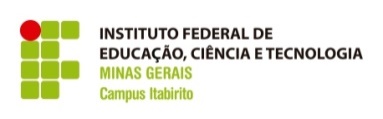 FORMULÁRIO PARA ALTERAÇÃO DE 
PROFESSOR ORIENTADOR DE TCCCurso de Engenharia ElétricaDADOS DO ALUNO:DADOS DO ALUNO:Nome:  Matrícula:  Telefone de contato:  E-mail de contato: Nome:  Matrícula:  Telefone de contato:  E-mail de contato: DADOS DA ATIVIDADE:DADOS DA ATIVIDADE:Título do Trabalho (provisório): Atual orientador:  Instituição de Origem: Novo orientador:  Instituição de Origem: Itabirito, ____, de ________________, de ________Título do Trabalho (provisório): Atual orientador:  Instituição de Origem: Novo orientador:  Instituição de Origem: Itabirito, ____, de ________________, de ________DELIBERAÇÃO (campo reservado à Coordenação do Curso):DELIBERAÇÃO (campo reservado à Coordenação do Curso):Itabirito, ____, de ________________, de ___________________________________________________Coordenador do Curso de Engenharia ElétricaItabirito, ____, de ________________, de ___________________________________________________Coordenador do Curso de Engenharia ElétricaRecibo de entrega do formulário para alteração de professor orientador de TCC:Declaro ter recebido do aluno ____________________________________________________________________ o formulário para alteração de professor orientador de TCC e protocolado no Registro e Controle Acadêmico sob número _______________________.Itabirito, ____, de ________________, de ___________________________________________________Assinatura do responsável pelo recebimento